					   ПРЕСС-РЕЛИЗ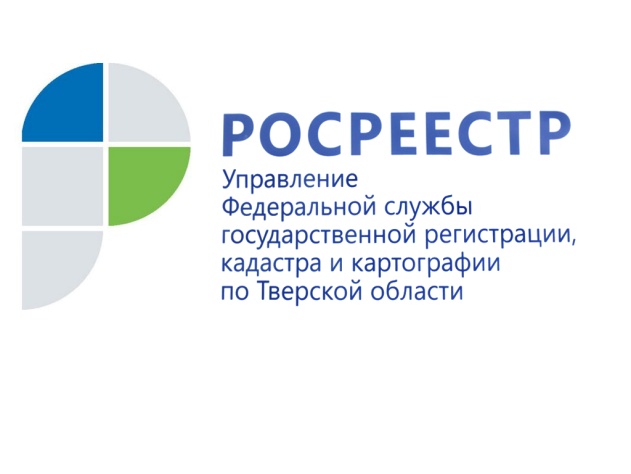 20 лет со дня создания системы регистрации прав на недвижимое имущество и сделок с ним31 января 2018 года – 20 лет назад, 31 января 1998 года вступил в силу Федеральный закон от 21 июля 1997 года «О государственной регистрации прав на недвижимое имущество и сделок с ним». Реализация закона положила начало новому этапу в развитии правового регулирования регистрации прав на недвижимость: были установлены основные правила, определяющие порядок регистрации и основания для принятия решений регистрирующим органом. Таким образом, была решена одна из основных государственных задач – организован оборот недвижимого имущества, что позволило в новых экономических условиях обеспечить гарантию прав собственности на недвижимость, а также улучшить инвестиционный климат государства. В соответствии с законодательством регистрацию прав на недвижимое имущество и сделок с ним осуществляли соответствующие региональные учреждения юстиции. Учреждение юстиции Тверской области по государственной регистрации прав на недвижимое имущество и сделок с ним было создано в соответствии с Постановлением Губернатора Тверской области от 03.12.1998 № 820 и приступило к осуществлению регистрационных действий на территории региона с 20 декабря 1999 года.На начальном этапе деятельности занимаемая Учреждением юстиции площадь составляла 20 кв.м, штат состоял из девяти человек. Обработка принимаемых на регистрацию документов производилась на личном компьютере одного из сотрудников. В таких не слишком благоприятных стартовых условиях за первый же год работы (2000-й) Учреждением юстиции было произведено более 82 тыс. регистрационных действий.Заместитель руководителя Управления Росреестра по Тверской области Ирина Миронова: «Главное богатство новой структуры состояло не в деньгах, а в работниках. Сюда пришли люди, имеющие опыт работы в органах государственной и муниципальной власти, государственном нотариате, правоохранительных органах. Рядом с ними встала «молодая поросль» - выпускники вузов. Ставка на союз  молодости и опыта оказалась удачной, именно это сочетание позволило Учреждению достойно справляться с возложенными на него непростыми задачами. Мало было просто создать систему государственной регистрации, нужно было обеспечить ее четкое функционирование в Твери и на всей территории области». В последующем полномочия по регистрации прав были переданы на федеральный уровень. Федеральным органом исполнительной власти, осуществляющим функции в сфере государственной регистрации прав на недвижимое имущество и сделок с ним, была определена Росрегистрация. Служба была образована Указом Президента Российской Федерации от 9 марта 2004 года №314. Согласно Указу Президента Российской Федерации от 25 декабря 2008 года   №1847 Росрегистрация была переименована в Федеральную службу государственной регистрации, кадастра и картографии (Росреестр) с возложением на нее с 1 марта 2009 года функций упраздненных Роснедвижимости и Роскартографии.В настоящее время Росреестр наряду с функциями по государственной регистрации прав осуществляет функции по кадастровому учету недвижимости, а также по оказанию государственных услуг в сфере ведения Единого государственного реестра недвижимости, землеустройства, государственного мониторинга земель, навигационного обеспечения транспортного комплекса. Росреестр также выполняет функции по государственной кадастровой оценке, федеральному государственному надзору в области геодезии и картографии, государственному земельному надзору, надзору за деятельностью саморегулируемых организаций кадастровых инженеров, оценщиков и арбитражных управляющих. Подведомственными учреждениями Росреестра являются ФГБУ «ФКП Росреестра» и ФГБУ «Центр геодезии, картографии и ИПД». О РосреестреФедеральная служба государственной регистрации, кадастра и картографии (Росреестр) является федеральным органом исполнительной власти, осуществляющим функции по государственной регистрации прав на недвижимое имущество и сделок с ним, по оказанию государственных услуг в сфере ведения государственного кадастра недвижимости, проведению государственного кадастрового учета недвижимого имущества, землеустройства, государственного мониторинга земель, навигационного обеспечения транспортного комплекса, а также функции по государственной кадастровой оценке, федеральному государственному надзору в области геодезии и картографии, государственному земельному надзору, надзору за деятельностью саморегулируемых организаций оценщиков, контролю деятельности саморегулируемых организаций арбитражных управляющих. Подведомственными учреждениями Росреестра являются ФГБУ «ФКП Росреестра» и ФГБУ «Центр геодезии, картографии и ИПД». 